East Lothian Yacht Club Closed Regatta – 26 August 2023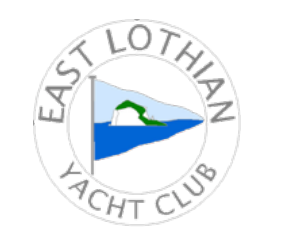 Organising Authority – East Lothian Yacht ClubSAILING INSTRUCTIONS1 RULES1.1 The regatta will be governed by the rules as defined in The Racing Rules of Sailing.1.2 Flotation Devices must be worn at all times while afloat. Flag Y will not be displayed. This changes RRS 40.2 NOTICES TO COMPETITORS2.1 Notices to competitors will be advised at the briefing, and by support RIBS on the water as required.3 CHANGES TO THE SAILING INSTRUCTIONS3.1 Any change to the sailing instructions will be advised at the briefing.4 SIGNALS MADE ASHORE4.1 Signals which may be made ashore will be displayed on the club flagpole. 4.2 Where flag AP = postponement is displayed ashore the first warning signal will be not less than 30 minutes after it is lowered.5 SCHEDULE OF RACES5.1 The schedule for racing is as follows: 5.2 No warning signal will be made after 16:30hrs. 6 CLASS FLAGS6.1 The class flags to be used are as follows:7 RACING AREAS7.1 The courses may be in the west bay of North Berwick between Craigleith Island and the Lamb offshore of the Law rocks or in the area to the North East of North Berwick harbour, extending east towards the Bass Rock.8 THE COURSES8.1 The diagram in Addendum A show the courses to be sailed for the schedule of racing. 8.1.1 The gold fleet will use course GL or GT. The one of these to be used by the gold fleet for the next start will be displayed on a whiteboard on the committee boat prior to the warning signal for each race. The intention for the gold fleet is to alternate between these two courses. 8.1.2 The silver fleet shall race course S. This course having been stated, no signal or other designation will necessarily (but may) be made before their start.8.2 The approximate magnetic bearing to the first mark may be displayed on the committee boat.8.3 The number of laps for each fleet will be displayed on a whiteboard on the committee boat. Where the fleets are not differentiated then the number of laps displayed shall be for both fleets.8.4 Boats must pass through the start/finish line on each windward leg.9 MARKS9.1 Course marks shall be as detailed in the course chart in Addendum A and generally be yellow or orange cylindrical marks or red and orange spherical buoys.10 THE START10.1 The line is defined as the line between a staff displaying an orange flag on the committee boat and the course side of the starting mark.10.2 An inner limit mark may be used to protect the committee boat. If used, no boats shall pass between the limit mark and the committee boat.10.3 Races shall be started by using the following signals. This changes RRS 26. Times shall be taken from the visual signals; the absence of a sound signal shall be disregarded. 10.4 The warning signal for each succeeding class shall be made with or after the starting signal of the preceding class. The intention is for the gold fleet to start first, including if there is a general recall.10.5 To alert boats that a race or sequence of races will begin soon, the orange starting line flag will be displayed with one sound at least one minute before a warning signal is made. Boats whose warning signal has not been made shall avoid the starting area during the starting sequence. 10.6 A boat that does not start within 10 minutes of her warning signal shall be scored Did Not Start. This changes RRS A4 and A5.11 THE FINISH11.1 The finish line will be between a mast displaying a blue flag on the committee boat and the finishing mark.11.2 An inner limit mark may be used to protect the finish boat. If used, no boats shall pass between the limit mark and the finish boat.11.3 The race committee may signal the intention to shorten course by displaying flag S with two sounds on the committee boat. 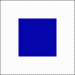 11.4 To help complete the schedule of races the race committee may finish boats in their observed position on the course by signalling with Flag W.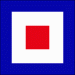 13 TIME LIMITS AND TARGETS13.1 The target time for the first boat finishing in each class will be 30 minutes.PROTESTS AND REQUESTS FOR REDRESS14.1 Protest situations will be settled by verbal arbitration. 15 SCORING15.1 If four races are completed a competitor will be able to discard their worst score in the regatta.15.2 Results will be determined using the Portsmouth Yardstick system and average lap times.ADDENDUM AGold			Course GL: Start – 1 – 4 – Finish			Course GT: Start – 1 – 3 – 4 – FinishThe gold fleet will use course GL or GT. The one of these to be used by the gold fleet for the next start will be displayed on a whiteboard on the committee boat prior to the warning signal for each race. The intention for the gold fleet is to alternate between these two courses.Silver (for novices)	Course S: Start – 2 – 3 – 4 – FinishThe silver fleet shall only race course S. This course having been stated, no signal or other designation will necessarily (but may) be made before their start.Lap numbers for both fleetsNumber of laps will be signalled on a whiteboard on the committee boat. Where the fleets are not differentiated then the number of laps displayed shall be for both fleets.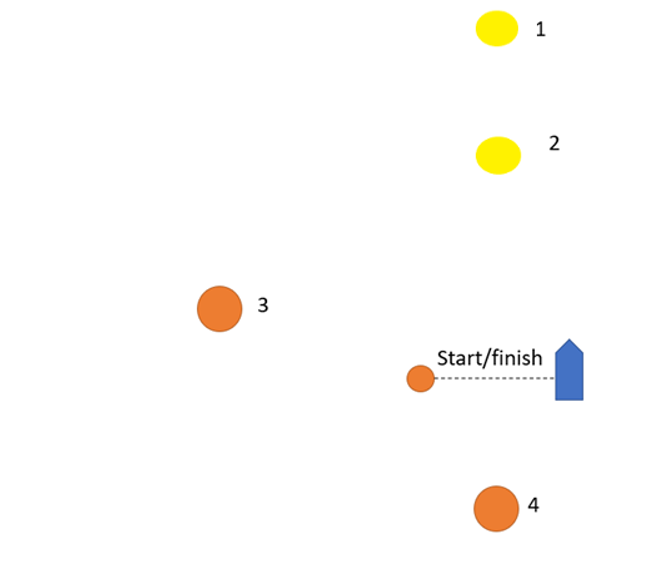 DateFirst Warning SignalNumber of Planned RacesSaturday 26 August13.27Up to 4Gold FleetFlag G  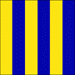 Silver Fleet (for novices)Flag E  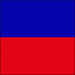 Minutes before starting signalVisual signalSound signalMeans3Class flagOneWarning signal2P, I, Z, Z with I, U or black flagOnePreparatory signal1Preparatory flag removedOne longOne minute0Class flag removedOneStarting signal